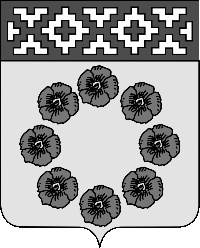  Администрации Пестяковского муниципального района Ивановской области 155650    р.п. Пестяки   ул. Ленина 4                                                      E-mail:  	rayfo03318@mail.ru «____» ноября 2021 г.                                                                                                                                    Совет Пестяковского                                                                                              городского поселения                                                                                Ивановской области	Гоголеву А.В.Уважаемый Александр Валерьевич!Администрация Пестяковского муниципального района направляет Вам представление к проекту решения Совета Пестяковского городского поселения                                                                                         «О внесении изменений в решение Совета Пестяковского городского поселения от 24.03.2016 № 67 «Об утверждении Положения о бюджетном процессе в Пестяковском городском поселении».В соответствии со статьей 184.2, 160.1 и 160.2 Бюджетного кодекса Российской Федерации, постановлениями Правительства Российской Федерации от 16 сентября 2021 года № 1568 «Об утверждении общих требований к закреплению за органами государственной власти (государственными органами) субъекта Российской Федерации, органами управления территориальными фондами обязательного медицинского страхования, органами местного самоуправления, органами местной администрации полномочий главного администратора источников финансирования дефицита бюджета и к утверждению перечня главных администраторов источников финансирования дефицита бюджета субъекта Российской Федерации, бюджета территориального фонда обязательного медицинского страхования, местного бюджета» и  № 1569 «Об утверждении общих требований к закреплению за органами государственной власти (государственными органами) субъекта Российской Федерации, органами управления территориальными фондами обязательного медицинского страхования, органами местного самоуправления, органами местной администрации полномочий главного администратора доходов бюджета и к утверждению перечня главных администраторов доходов бюджета субъекта Российской Федерации, бюджета территориального фонда обязательного медицинского страхования, местного бюджета», внесены изменения в бюджетный процесс, а именно исключены:- перечень главных администраторов доходов бюджета Пестяковского городского поселения с указанием объема закрепленных за ними доходов бюджета Пестяковского городского поселения на очередной финансовый год и плановый период в разрезе кодов классификации доходов бюджетов;- перечень главных администраторов источников финансирования дефицита бюджета Пестяковского городского поселения с указанием объемов администрируемых источников финансирования дефицита бюджета Пестяковского городского поселения на очередной финансовый год и плановый период по кодам классификации источников финансирования дефицита бюджетов;дополнено строками следующего содержания:- «распределение бюджетных ассигнований бюджета Пестяковского городского поселения по разделам и подразделам классификации расходов бюджетов».ГлаваПестяковского муниципального района	            А.В. Мановский